Работа с фонамиФон является задним планом рисунка, одним из средств выразительности. Он придает рисунку пространственную целостность и законченность. Изготовление фона для последующего рисования процесс творческий. Детский рисунок - это волшебное место, где краски оживают и радуют глаз. Яркие и насыщенные цвета наполняют каждую линию и пятнышко, создавая картины, полные жизни и фантазии. В каждом рисунке цвета играют особую роль, передавая эмоции и создавая настроение. Они становятся ключом к выражению чувств и открытию новых миров. Фон в детском рисунке имеет свое значение, отражает уникальность детского творчества. Когда у ребенка есть уже накопленный опыт , полет его фантазии не ограничен.                                                       На протяжении всех занятий учим детей использовать разные технические средства для создания эффектных фонов.                                                                                                                                                                  Такие как:                                                                                                                                                                                         - акварель,                                                                                                                                                                                                                    -гуашь,                                                                                                                                                                                     -восковой мелок (кладем на ребро закрашиваем задний план рисунка),                                                     -цветные карандаши (строгаем зерно в крошку и растираем кусочком бумаги задний план рисунка).                                                                                                                                                                       Заполнение фоном рисунка увлекательный момент для детей. Эта работа воспитывает  усидчивость, терпение, аккуратность; желание добиться нужного результата. В результате использования работы с фоном, развивает наблюдательность, творческое мышление, отличать цвет фона от цвета главных предметов. мелкую моторику.                              Сегодня я хочу показать какие фоны и работы с ними получились у нас-     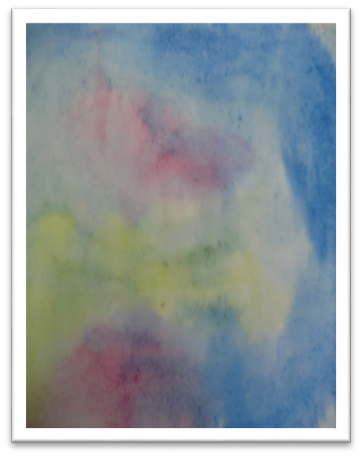 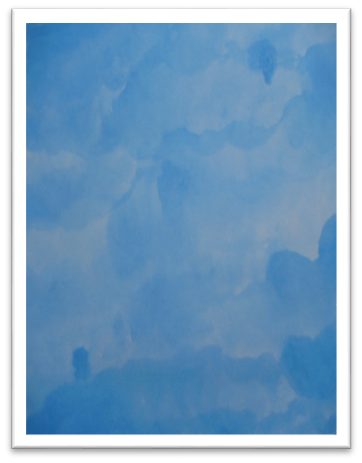 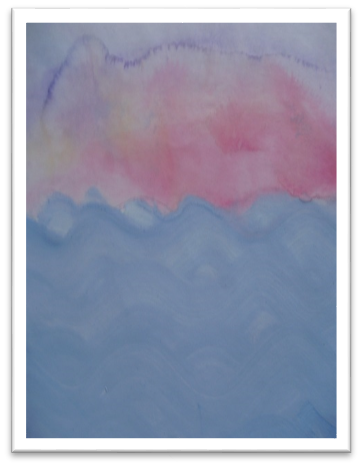 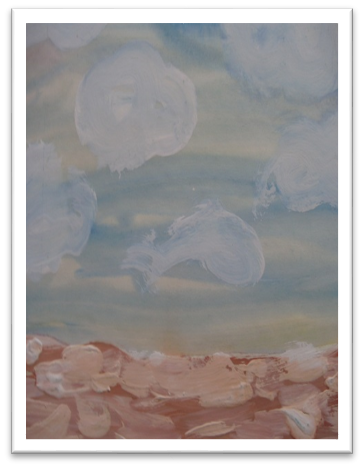 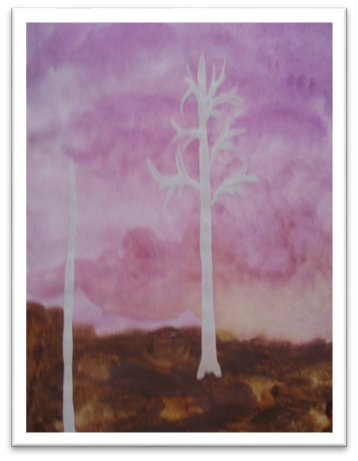 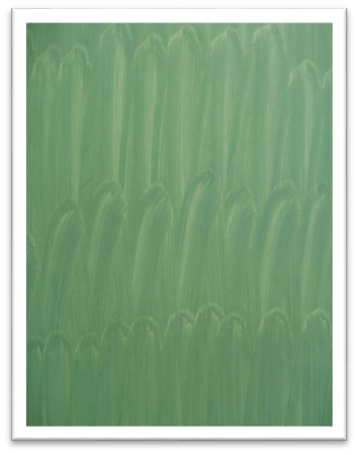 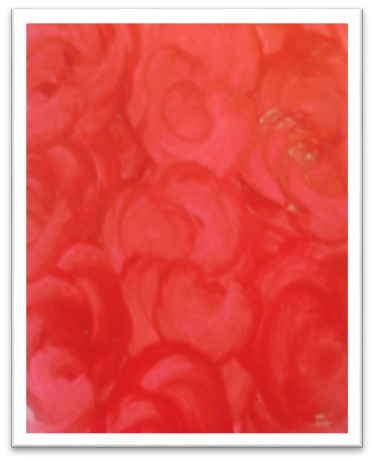 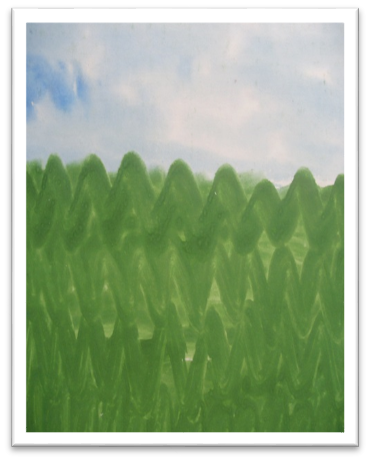 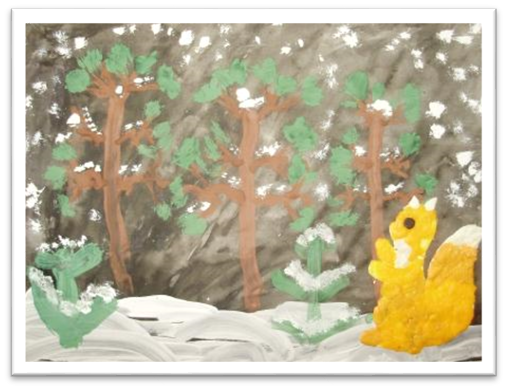 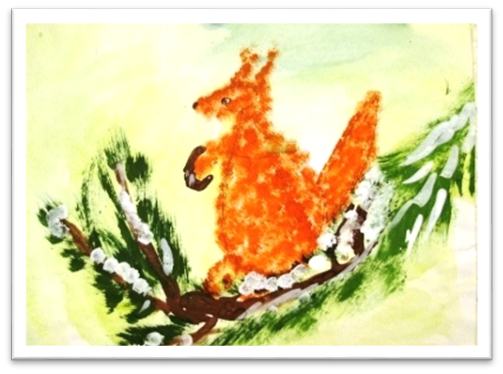 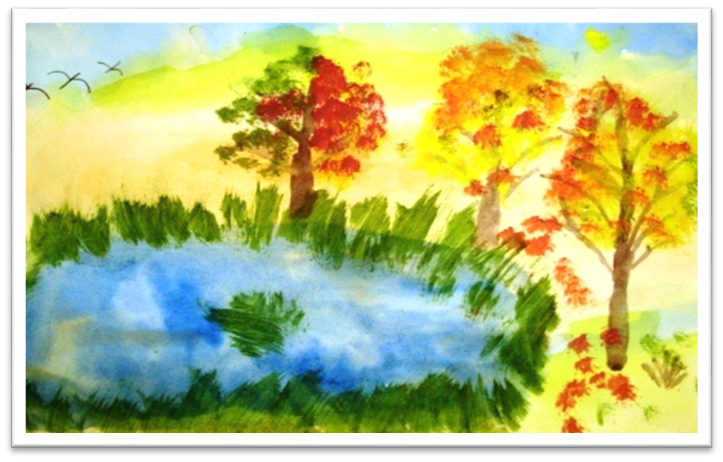 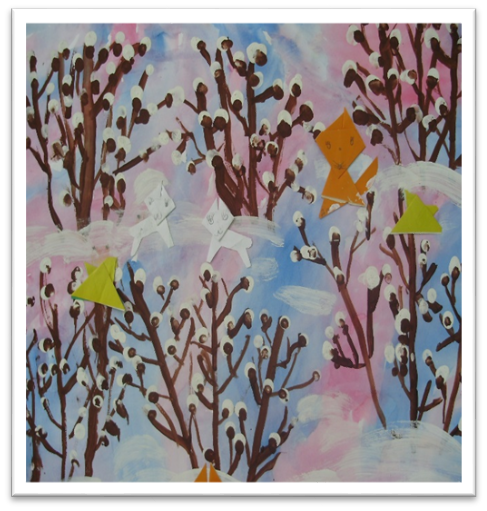 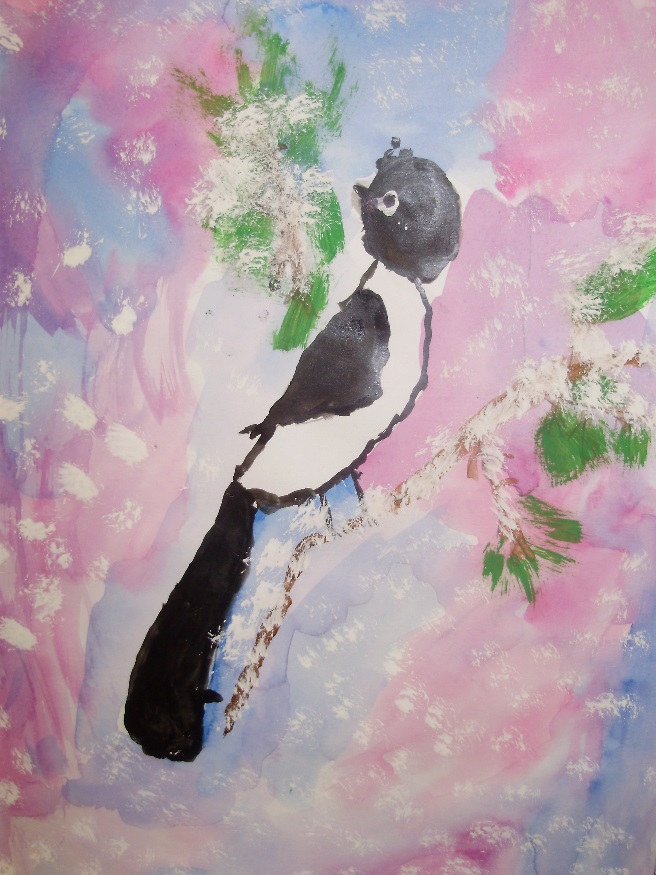 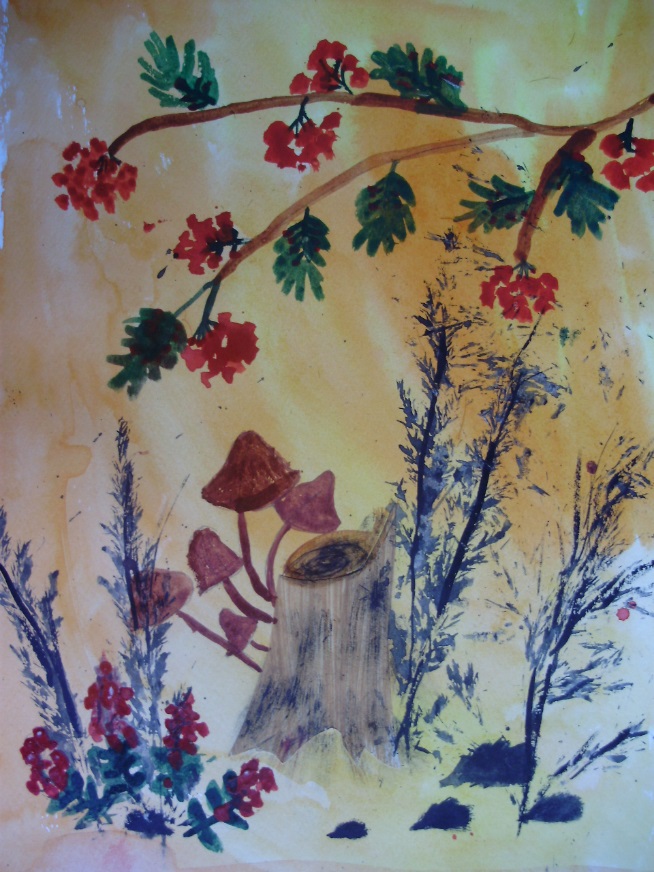 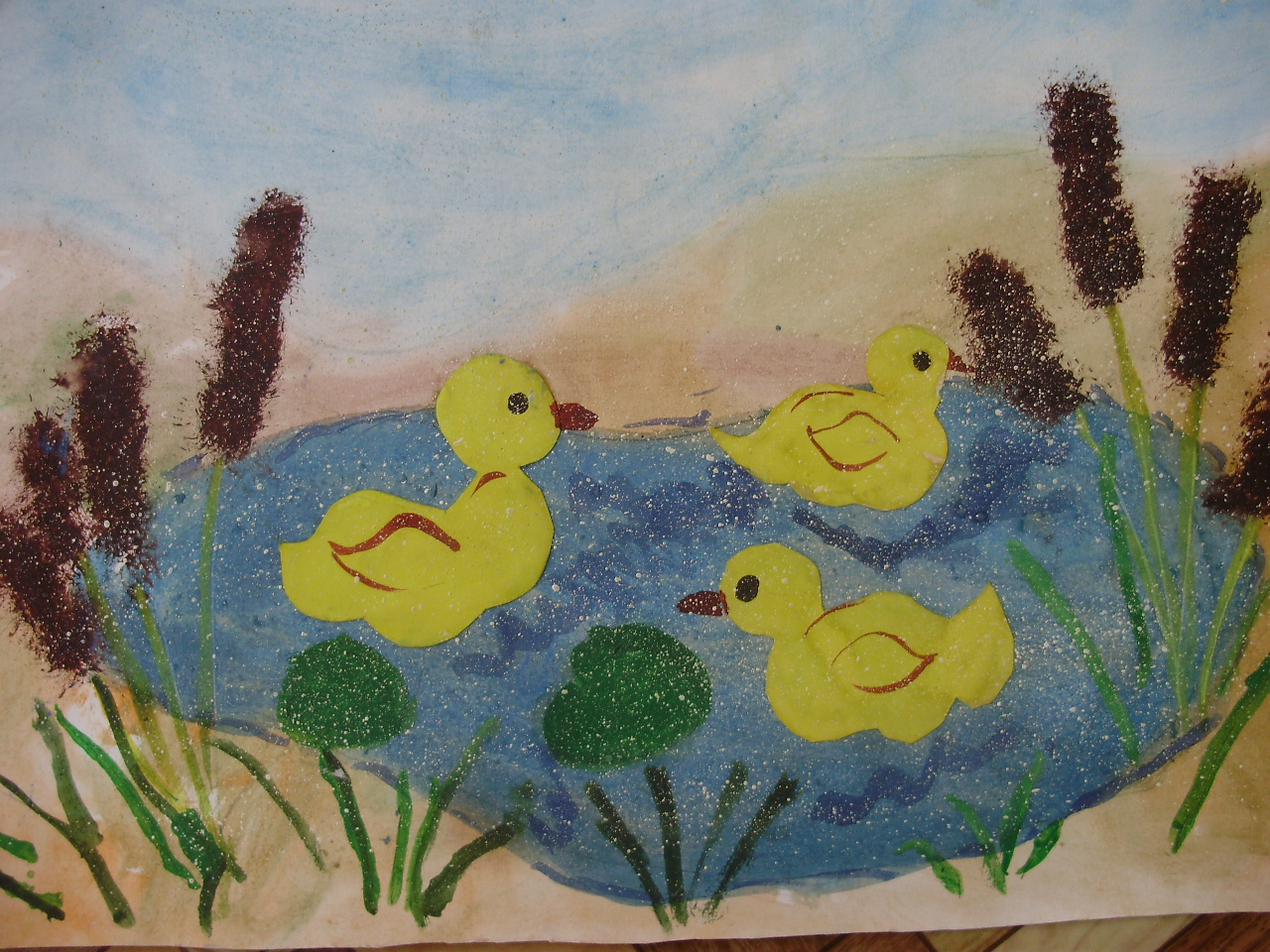 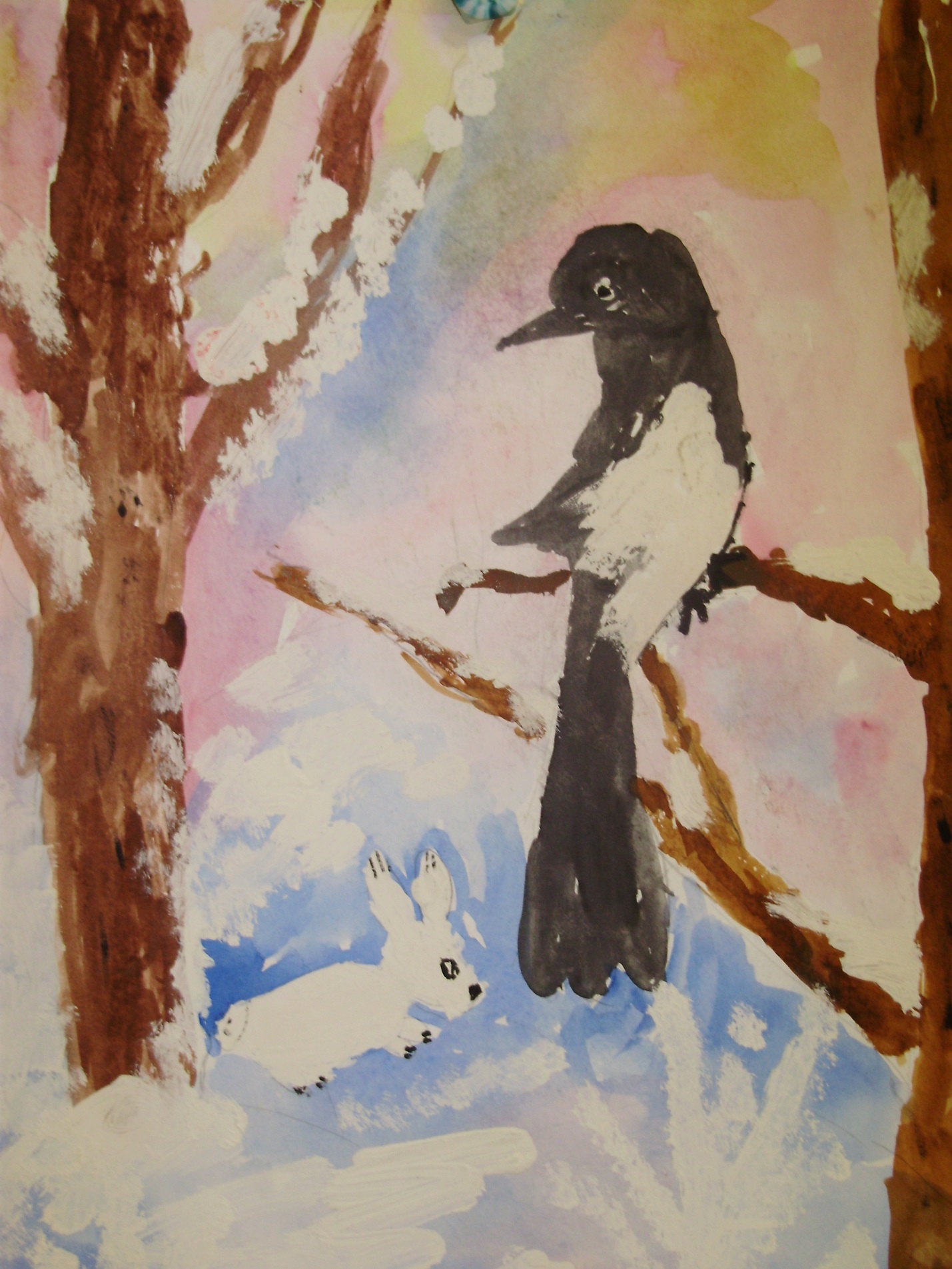 